  +      МЕТАЛЛ  =     ДРУГАЯ СОЛЬ   +  МЕТАЛЛ                    более активный                                                   менее активный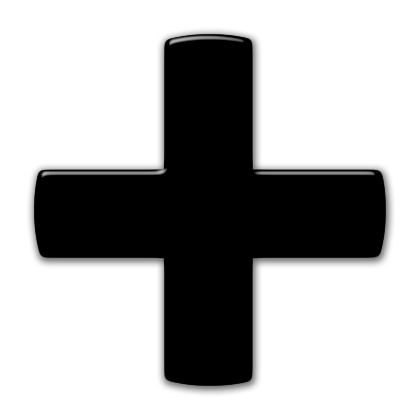 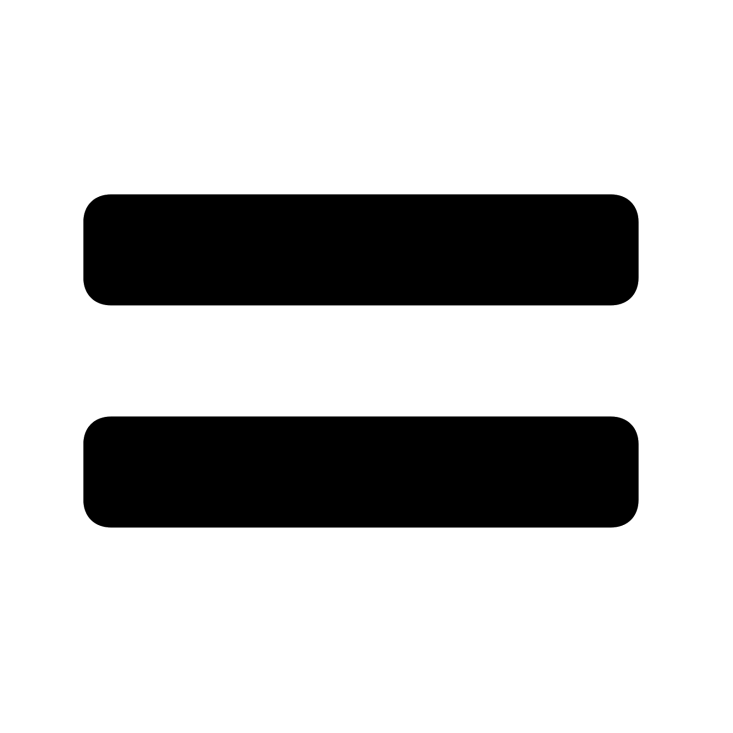 Задание.Уважаемые эксперты! Новый железный бак, в котором приготовили раствор медного купороса для опрыскивания растений, прохудился. Объясните причину разрушения стенок бака. ( Садоводы)Задание.Уважаемые эксперты! В нашем городе, из–за кислотных дождей, разрушаются памятники архитектуры. Можно ли их спасти? (Горожане).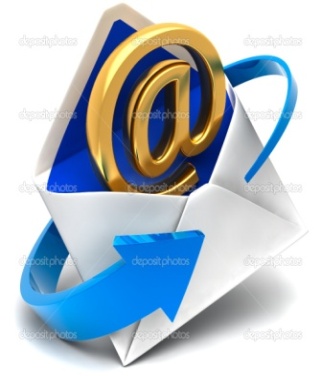 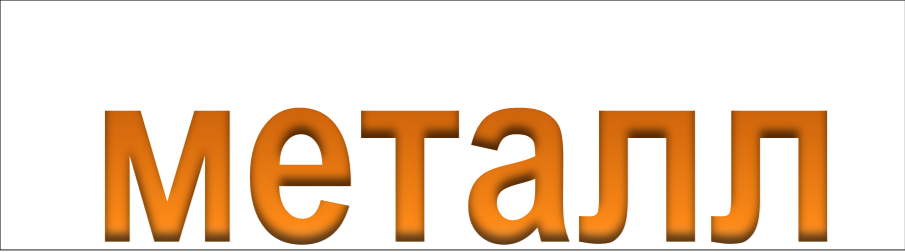 NaOHBaCl2Na2CO3Mg(OH)2